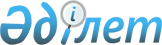 Об установлении ставок ввозных таможенных пошлин Единого таможенного тарифа Таможенного союза в отношении отдельных видов ракообразных и готовых продуктов из них
					
			Утративший силу
			
			
		
					Решение Коллегии Евразийской экономической комиссии от 13 ноября 2012 года № 215. Утратило силу решением Коллегии Евразийской экономической комиссии от 17 августа 2021 года № 100.
      Сноска. Решение утратило силу Решением Коллегии Евразийской экономической комиссии от 17.08.2021 № 100 (порядок введения в действие см. п.2).
      Коллегия Евразийской экономической комиссии решила:
      1. Установить ставки ввозных таможенных пошлин Единого таможенного тарифа Таможенного союза (приложение к Решению Совета Евразийской экономической комиссии от 16 июля 2012 г. № 54) в отношении отдельных видов ракообразных и готовых продуктов из них согласно приложению.
      2. Настоящее Решение вступает в силу с 1 января 2013 г. С Т А В К И
ввозных таможенных пошлин
					© 2012. РГП на ПХВ «Институт законодательства и правовой информации Республики Казахстан» Министерства юстиции Республики Казахстан
				
Председатель
В.Б. ХристенкоПРИЛОЖЕНИЕ
к Решению Коллегии
Евразийской экономической комиссии
от 13 ноября 2012 г. № 215
Код
ТН ВЭД
Наименование позиции
Ставка ввозной
таможенной
пошлины (в
процентах от 
таможенной
стоимости
либо в евро,
либо в
долларах США)
0306 16 100 0
– – – копченые, в панцире или без
панциря,не подвергнутые или
подвергнутые тепловой обработке до или
в процессе копчения
17, но не
менее 0,34
евро за 1 кг
0306 17 100 0
– – – копченые, в панцире или без
панциря, не подвергнутые или
подвергнутые тепловой обработке до или
в процессе копчения
17, но не
менее 0,34
евро за 1 кг
0306 26 100 0
– – – копченые, в панцире или без
панциря, не подвергнутые или
подвергнутые тепловой обработке до или
в процессе копчения
17, но не
менее 0,34
евро за 1 кг
0306 27 100 0
– – – копченые, в панцире или без
панциря, не подвергнутые или
подвергнутые тепловой обработке до или
в процессе копчения
17, но не
менее 0,34
евро за 1 кг
1605 21 100 0
- - в первичных упаковках нетто-массой не
более 2 кг
17, но не
менее 0,34
евро за 1 кг
1605 21 900 0
- - прочие
17, но не
менее 0,34
евро за 1 кг
1605 29 000 0
- - прочие
17, но не
менее 0,34
евро за 1 кг